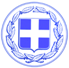                       Κως, 4 Μαΐου 2018ΔΕΛΤΙΟ ΤΥΠΟΥΒΑΣΩ ΠΗ : “Στοιχεία που αποδεικνύουν ότι ο Δήμος Κω κινήθηκε άμεσα και χωρίς καθυστέρηση για τα επιδόματα επανασύνδεσης.- Οι κομματικές οργανώσεις και οι εντολείς τους να μην μετατρέπουν την Κω σε πεδίο αντιπαράθεσης και σκοπιμοτήτων”Η Πρόεδρος της ΚΕΚΠΑΠΥΑΣ και Πρόεδρος της Επιτροπής για τη χορήγηση επιδομάτων επανασύνδεσης στην ηλεκτροδότηση κ. Βάσω Πη, έκανε την ακόλουθη δήλωση:“Ο Δήμος Κω δεν αντιδικεί με κομματικές οργανώσεις, ισχύει αυτό που έχουμε πει: τα κόμματα πρέπει να κάνουν ένα βήμα πίσω στα τοπικά ζητήματα, ο Δήμος και η Κως δεν αποτελούν πεδίο κομματικής αντιπαράθεσης και σκοπιμοτήτων.Αν θέλουν να βοηθήσουν, ας πιέσουν για την έναρξη των έργων στο λιμάνι που έχει αναλάβει το Υπουργείο Υποδομών.Κάποιοι πριν βγάζουν ανακοινώσεις θα πρέπει να γνωρίζουν και τα πραγματικά στοιχεία για να μην εκτίθενται, ακόμα και αν εκτελούν εντολές.Ο Δήμος Κω όχι μόνο δεν καθυστέρησε στη συγκρότηση της Επιτροπής για το επίδομα επανασύνδεσης της ηλεκτροδότησης στους πολίτες που δεν έχουν τη δυνατότητα να πληρώσουν τις οφειλές τους αλλά άμεσα στις 19 Μαρτίου και τέσσερις ημέρες μετά το έγγραφο της Πολιτείας εκκίνησε τη διαδικασία.Η όποια καθυστέρηση στη συγκρότηση και λειτουργία της Επιτροπής οφείλεται στη ΔΕΗ και στη ΔΕΔΔΗΕ, γιατί η επιτροπή είναι τριμελής.Ψιλά γράμματα αυτά για κάποιους, που το μόνο που τους ενδιαφέρει είναι να επιτεθούν στο Δήμο.Είναι διαθέσιμα σε όλους για διασταύρωση και επιβεβαίωση, τα εξής έγγραφα:-Το υπ’ αρ.πρωτ.ΗΛ/Γ/οικ.172570/15-03-2018 έγγραφο του Υπουργείου Περιβάλλοντος και Ενέργειας (εισερχ.πρωτ.Δήμου Κω 7463/16-03-2018)-Το υπ’ αρ.πρωτ.7591/19-03-2018 έγγραφο Δημάρχου Δήμου Κω για ορισμό μελών για τη συγκρότηση επιτροπής προς ΔΕΗ και ΔΕΔΔΗΕ Α.Ε.-Το υπ’ αρ.πρωτ. 7746/20-03-2018 έγγραφο της ΔΕΗ Α.Ε. (ορισμός κας Τηλιακού)-Το υπ’ αρ.πρωτ. 51282/26-03-2018 (εισερχ.πρωτ.Δήμου Κω 8584/26-03-2018) έγγραφο της ΔΕΔΔΗΕ Α.Ε.(ορισμός κ. Θεοφιλίδη)-Την υπ’ αρ. 563/27-03-2018 απόφαση Δημάρχου Κω περί συγκρότησης τριμελούς επιτροπής-Το από 2/4/2018 e-mail της Γεωργίας Ανδρεάνη προς την κα Τηλιακού και τον κ. Θεοφιλίδη για συνάντηση επιτροπής για τις επανασυνδέσεις (Τετάρτη 11/04 ή Πέμπτη 12/04/2018)-Το από 13/4/2018 e-mail της Γεωργίας Ανδρεάνη προς την κα Τηλιακού και τον κ. Θεοφιλίδη για συνάντηση επιτροπής για τις επανασυνδέσεις (Πρόσκληση για Πέμπτη 12/04/2018)-To από 14/04/2018 e-mail του κ. Θεοφιλίδη που δηλώνει αδυναμία να παραβρεθεί στην προγραμματισμένη συνάντηση αλλά αναφέρει ότι θα είναι διαθέσιμος μετά τις 25/04/2018.-Το από 25/04/2018 e-mail της Γεωργίας Ανδρεάνη προς την κα Τηλιακού και τον κ. Θεοφιλίδη για συνάντηση επιτροπής στις 30/04/2018.Ο Δήμος στηρίζει τους δημότες που έχουν ανάγκη, έμπρακτα και ουσιαστικά.Γραφείο Τύπου Δήμου Κω